缴费平台网上操作流程1.支付平台手机微信扫码：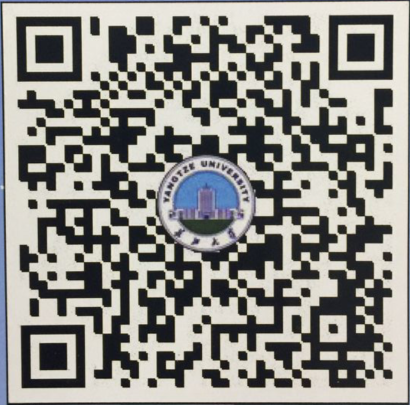 2.点击左上角“报名系统”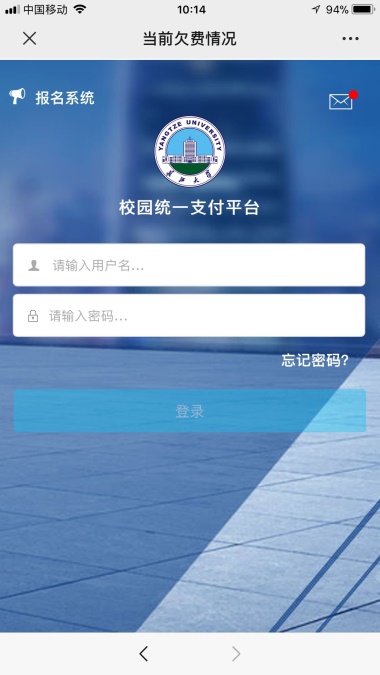 3.点击“报名项目”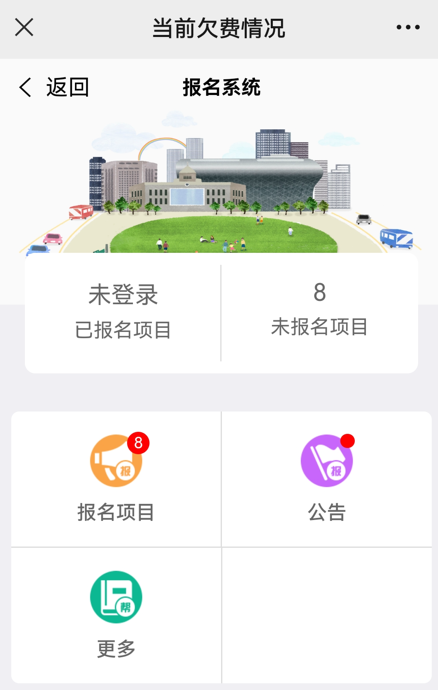 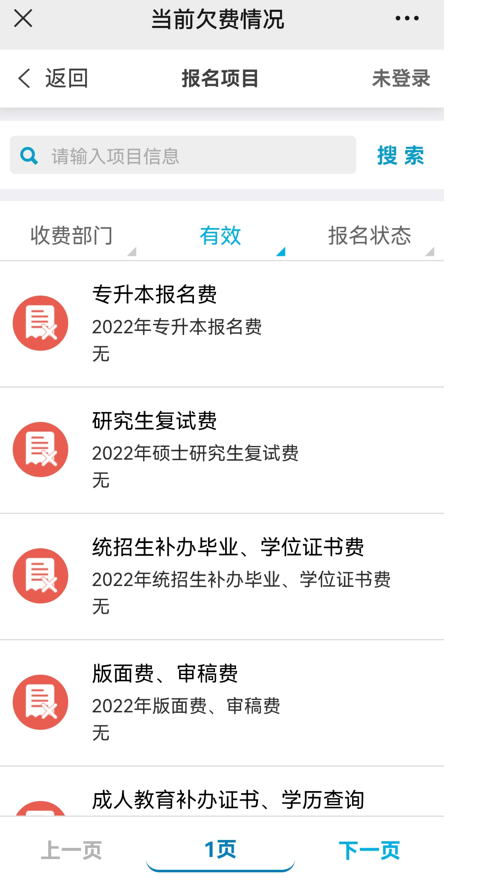 4.点击“注册”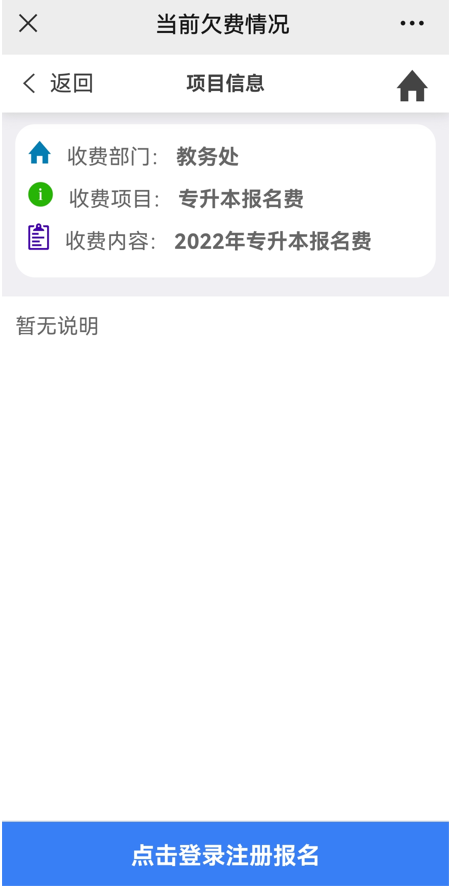 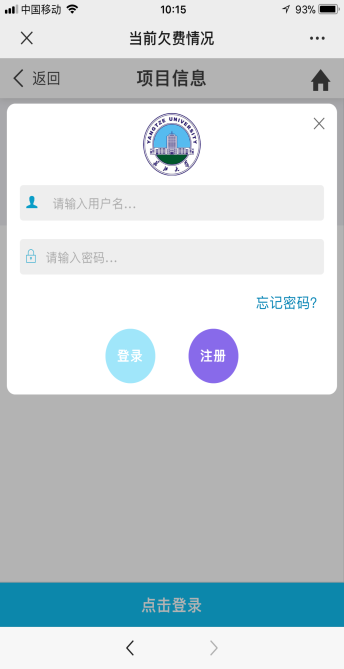 5、基础信息填写，选择缴费标准，最后点击“交费”即可。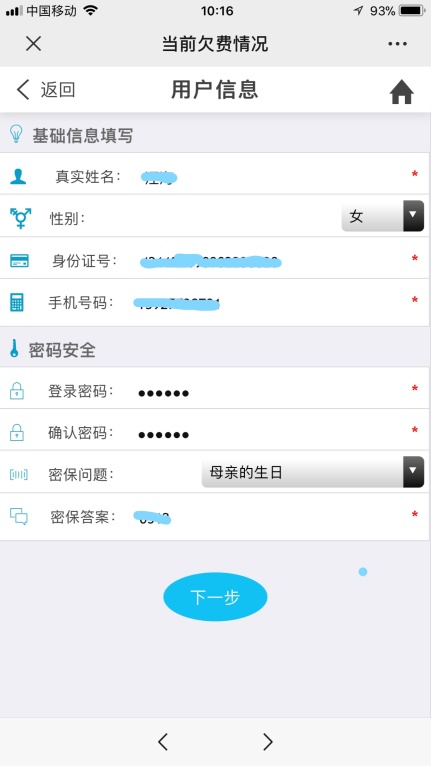 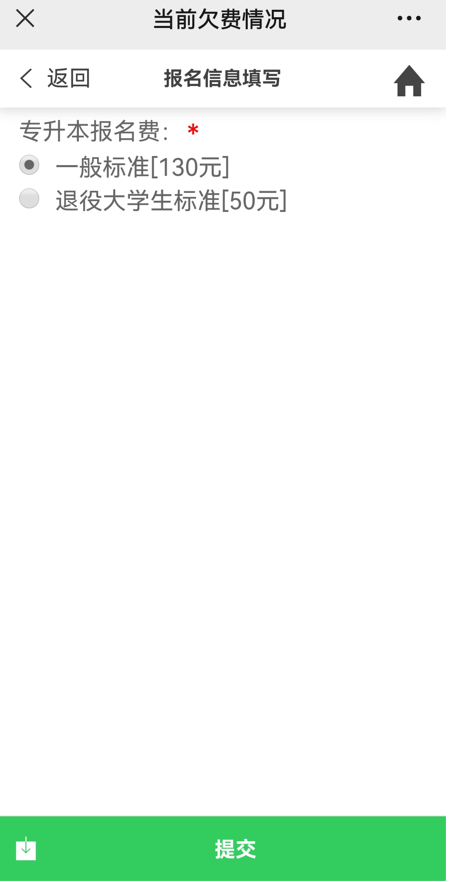 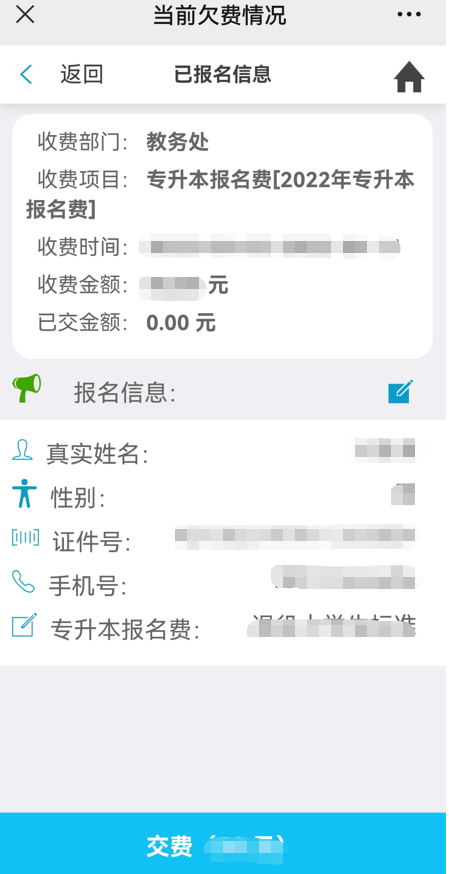 